Publicado en Madrid el 22/02/2024 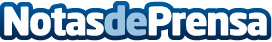 Beltone Serene™, el microRIE más pequeño del mercado Beltone Serene ya es el primer audífono compatible con Bluetooth® LE Audio, incluida la transmisión de audio Auracast™, o lo que es lo mismo: el futuro de la conectividad de baja energíaDatos de contacto:Javier BravoBravocomunicacion606411053Nota de prensa publicada en: https://www.notasdeprensa.es/beltone-serene-el-microrie-mas-pequeno-del Categorias: Nacional Personas Mayores Bienestar Servicios médicos http://www.notasdeprensa.es